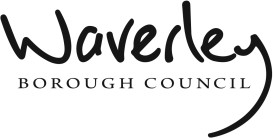 Part BPlease use a separate sheet for each representation. Representations need to be attached to Part A of this form. Please note that we cannot accept anonymous responses. Please ensure that you print your name on each separate representation.Representation relates to:Do you consider Local Plan Part 2 with the changes set out in the Addendum to be(please tick as appropriate):* See guidance notes for explanation of these termsPlease give details of why you consider Local Plan Part 2 with the changes set out in the Addendum is not legally compliant, or is unsound or fails to comply with the Duty to co-operate. Please be as precise as possible. If you wish to support the legal compliance or soundness of the Plan or its compliance with the duty to co-operate, please also use this box to set out your comments.Please set out what change(s) you consider necessary to make Local Plan Part 2 legally compliant and sound, in respect of any legal compliance or soundness matters you have identified at Q1 above. (Please note that any non-compliance with the Duty to co-operate is incapable of modification at examination). You will need to say why each change will make Local Plan Part 2 legally compliant or sound. It will be helpful if you are able to put forward your suggested revised wording of any policy or text. Please be as precise as possible.Please note your representation should cover succinctly all the information, evidence and supporting information necessary to support/justify the representation and the suggested change, as there will not normally be a subsequent opportunity to make further representations based on the original representation at publication stage.After this stage, further submissions will be only at the request of the Planning Inspector, based on the matters and issues he/she identifies for examination.Do you have any other comments that you wish to make on this section?If your representation is seeking a change, do you consider it necessary to participate at the oral part of the examination?Yes, I wish to participate at the oral examination	☐No, I do not wish to participate at the oral examination	☐If you wish to participate at the oral part of the examination, please outline why you consider this to be necessary:Please note the Planning Inspector will determine the most appropriate procedure to adopt to hear those who have indicated that they wish to participate at the examination.Please ensure you have printed your name at the top of this form and on any additional sheets you use.Name (print)DateParagraph, map or table number(s):Policy Reference:a. Legally compliant*?Yes ☐No ☐b. Sound*?Yes ☐No ☐c. Complies with the duty to co-operate?*Yes ☐No ☐